1. Log on to computer	Make sure the audio for your computer is on or you have headphones plugged in2. Go to I drive and locate audacity folder open the folder and double click on audacity-win-2.0.5	Just keep click next and stall until the program installs and launches 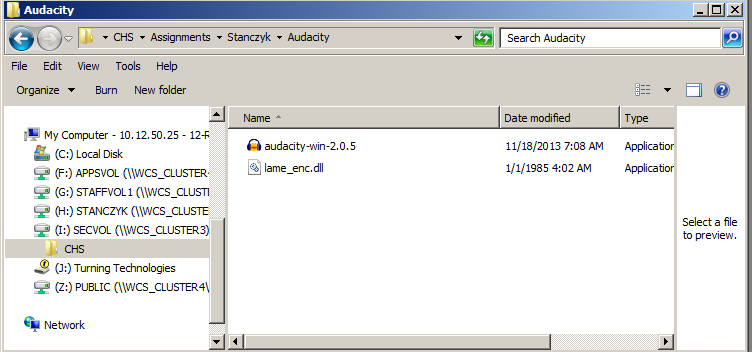 3. Go to File/ Import/ Audio   and import the newscast you were in last week. (I drive)	If you did not do news you must import someone else’s news4. Play back the audio file by pressing the space bar	Find the section where you are doing your news cast ( you can move around in the file by using 	your mouse and left clicking)5. Click and drag on your audio section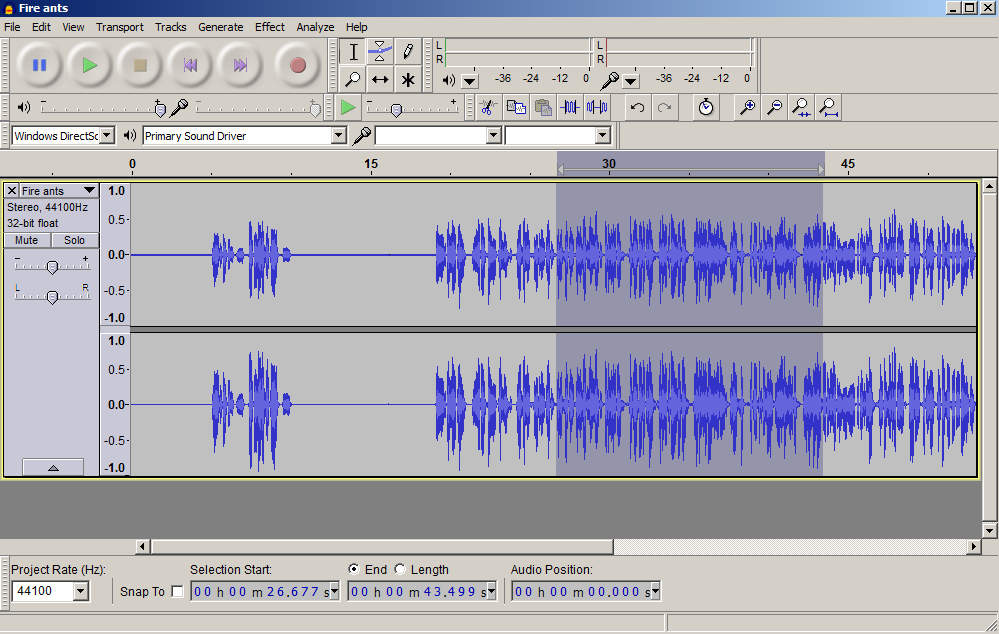 6. Export that selection your student drive	Give the file your full name as the file name	Save as type: should be MP3 Files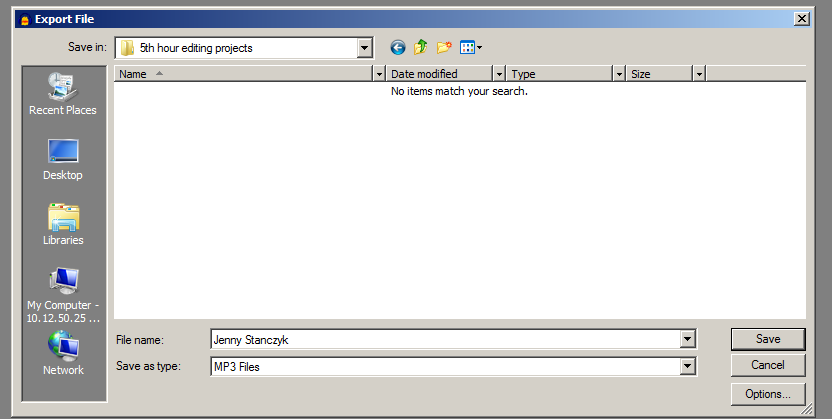 You should get this error message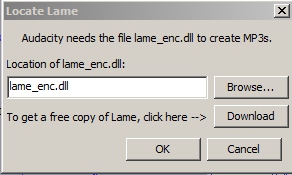 Click Browse and go to the I drive again, to the audacity folder and select Lame_enc.dll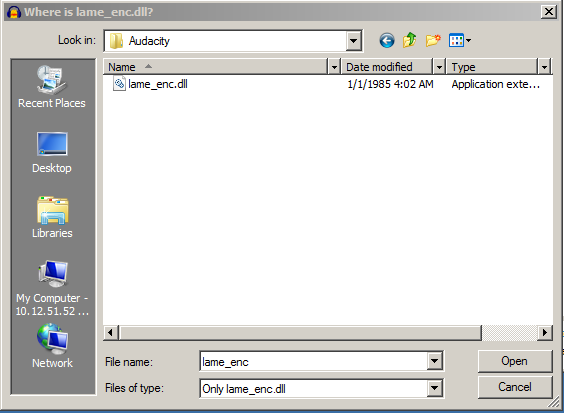 Once the encoder is installed continue to export your file.Close  the track you were working on.Import the audio file you just savedSplit your newscast and add some spaceImport and Sound effect	Place it under the blank spaceImport a music file	Choose part of the music to place under your newcast. There should be no lyrics, just 	instrumental.	Adjust the volume for the music under Effects and AmplifyWhen it sound right, export the file to your student drive as an MP3